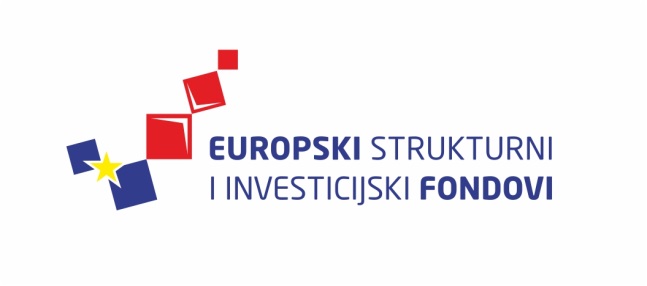 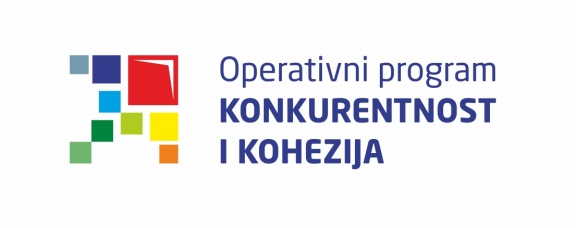 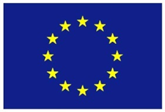 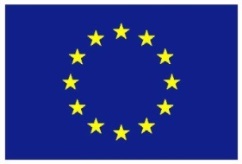 Europska unijaZajedno do fondova EUCiklus Izobrazbi - Upravljanje i kontrola korištenja Europskih strukturnih i investicijskih fondova Tematska cjelina 4 – Provedba ugovora o dodjeli bespovratnih sredstavaProvedba programa izobrazbe financira se sredstvima tehničke pomoći iz Operativnog programa Konkurentnost i kohezija, iz Europskog fonda za regionalni razvojNepravilnosti i prijevare27. listopada 2015. / Hrvatska gospodarska komora27. listopada 2015. / Hrvatska gospodarska komora27. listopada 2015. / Hrvatska gospodarska komoraLista polaznikaLista polaznikaLista polaznikaIme i prezimeNaziv tijela/institucija:1.Vesna BenkovićMinistarstvo regionalnoga razvoja i fondova Europske unije2.Ivana NovakMinistarstvo gospodarstva3.Damir TomasovićMinistarstvo regionalnoga razvoja i fondova Europske unije4.Ana JarnjakMinistarstvo regionalnoga razvoja i fondova Europske unije5.Tomislav ČičkoMinistarstvo regionalnoga razvoja i fondova Europske unije6.Ivana AlilovićMinistarstvo turizma7.Ana BašićMinistarstvo gospodarstva8.Vedran SlaverMinistarstvo regionalnoga razvoja i fondova Europske unije9.Natalija ŠimunovićMinistarstvo regionalnoga razvoja i fondova Europske unije10.Renata Mlinarić - OžegovićMinistarstvo regionalnoga razvoja i fondova Europske unije 11.Ivana Vukičević ČukeljMinistarstvo regionalnoga razvoja i fondova Europske unije12.Draženka Kešic MohenskiMinistarstvo regionalnoga razvoja i fondova Europske unije13.Irena BorojevićMinistarstvo regionalnoga razvoja i fondova Europske unije14.Katica MiškovićMinistarstvo regionalnoga razvoja i fondova Europske unije15.Tamara Čimbora ZovkoMinistarstvo zaštite okoliša i prirode16.Veronika ToljMinistarstvo poduzetništva i obrta17.Matija PatrčevićMinistarstvo regionalnoga razvoja i fondova Europske unije18.Kristina HojanićMinistarstvo regionalnoga razvoja i fondova Europske unije19.Marina NovoselMinistarstvo regionalnoga razvoja i fondova Europske unije20.Nevio SrzićMinistarstvo regionalnoga razvoja i fondova Europske unije21.Sabina ŽupancMinistarstvo regionalnoga razvoja i fondova Europske unije22.Antonija BuhovacMinistarstvo regionalnoga razvoja i fondova Europske unije23.Joško VukušićMinistarstvo regionalnoga razvoja i fondova Europske unije24.Sandra Janković TopalovićFond za zaštitu okoliša i energetsku učinkovitost25.Petra JabukaNacionalna zaklada za razvoj civilnoga društva26.Branimir BurićFond za zaštitu okoliša i energetsku učinkovitost27.Tihana IvićHrvatska agencija za okoliš i prirodu28.Ana KroflinHrvatska agencija za okoliš i prirodu29.Gordan ZorićMinistarstvo graditeljstva i prostornoga uređenja30.Martina LjušaninMinistarstvo graditeljstva i prostornoga uređenja31.Ivana Vukosavić MitrovMinistarstvo kulture32.Ana OdakMinistarstvo regionalnoga razvoja i fondova Europske unije